In 1 Minute auf den Punkt 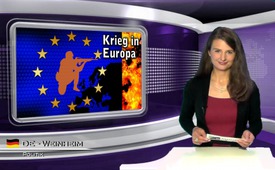 Krieg in Europa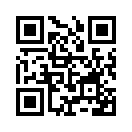 Der russische Staatspräsident Wladimir Putin erwartet schon mittelfristig einen neuen großen Krieg in Europa. Das hat unlängst ein Vertrauter Putins offiziell der bekannten Londoner Wirtschaftszeitung „Financial Times“ gesagt ...Liebe Zuschauer, herzlich Willkommen im Studio Weinheim. Schön dass sie wieder eingeschaltet haben – heute zum Thema: Krieg in Europa
Der russische Staatspräsident Wladimir Putin erwartet schon mittelfristig einen neuen großen Krieg in Europa. Das hat unlängst ein Vertrauter Putins offiziell der bekannten Londoner Wirtschaftszeitung „Financial Times“ gesagt. Russland erwartet demnach, dass die NATO zur Ablenkung von der schweren Finanzkrise einen verheerenden grenzübergreifenden Krieg auch im Herzen der EU provozieren wird, damit allen EU-Bürgern leicht erklärt werden  kann, warum ihre Ersparnisse danach nichts mehr wert sind.

Bleiben wir in Anbetracht dieser Entwicklungen nicht passiv. Geben Sie das Gehörte weiter. Denn jeder von uns kann etwas bewegen. In diesem Sinne wünschen wir Ihnen noch einen interessanten Abend. Auf Wiedersehen.von OriginaltextQuellen:Kopp exklusiv, Ausgabe 32/14Das könnte Sie auch interessieren:#UkraineKonflikt - Aktuelle Ereignisse in der Ukraine - www.kla.tv/UkraineKonflikt

#1MinuteAufDenPunkt - In 1 Minute auf den Punkt - www.kla.tv/1MinuteAufDenPunktKla.TV – Die anderen Nachrichten ... frei – unabhängig – unzensiert ...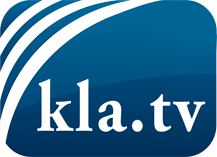 was die Medien nicht verschweigen sollten ...wenig Gehörtes vom Volk, für das Volk ...tägliche News ab 19:45 Uhr auf www.kla.tvDranbleiben lohnt sich!Kostenloses Abonnement mit wöchentlichen News per E-Mail erhalten Sie unter: www.kla.tv/aboSicherheitshinweis:Gegenstimmen werden leider immer weiter zensiert und unterdrückt. Solange wir nicht gemäß den Interessen und Ideologien der Systempresse berichten, müssen wir jederzeit damit rechnen, dass Vorwände gesucht werden, um Kla.TV zu sperren oder zu schaden.Vernetzen Sie sich darum heute noch internetunabhängig!
Klicken Sie hier: www.kla.tv/vernetzungLizenz:    Creative Commons-Lizenz mit Namensnennung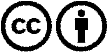 Verbreitung und Wiederaufbereitung ist mit Namensnennung erwünscht! Das Material darf jedoch nicht aus dem Kontext gerissen präsentiert werden. Mit öffentlichen Geldern (GEZ, Serafe, GIS, ...) finanzierte Institutionen ist die Verwendung ohne Rückfrage untersagt. Verstöße können strafrechtlich verfolgt werden.